Publicado en Madrid el 09/09/2019 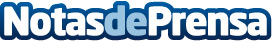 José Luis Almazán, de Ocean Infrastructures Management, habla del nuevo modelo de costas españolasLos estándares en las obras que afectan al litoral español son cada vez son más exigentes en lo que a sostenibilidad se refiere. "Otorgar protagonismo a aspectos que van más allá de la productividad es fundamental para que los cambios en las costas españolas sean positivos", asegura el experto de OceanIMDatos de contacto:Everythink Pr Boutique91 551 98 91Nota de prensa publicada en: https://www.notasdeprensa.es/jose-luis-almazan-de-ocean-infrastructures Categorias: Nacional Inmobiliaria Finanzas Madrid Logística E-Commerce Consumo Construcción y Materiales http://www.notasdeprensa.es